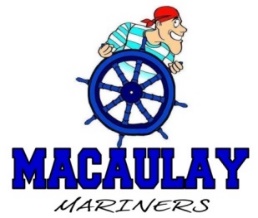 June 11, 2018Aboriginal Day Assembly – we will celebrate together as a community on Friday, June 22 from 1:30-2:15pm out on the field.  The format will be a little different this year as Brenda Andrews has not been here to work with our student dancers, but she will be back for this event to lead us in celebration and our whole community is invited to join in.  Please bring a lawn chair if you’d like, or sit on the grass.  Parent Appreciation Event -  on Friday, June 15 we would like to thank all our families for supporting us here at Macaulay!   Please stop by the front of the school from 8:15-9am to get a tea/coffee and a breakfast treat (muffin, donut, scone etc) from our staff.   Thank you for trusting us with your children each and every day, and for all the things you do to support us . . . driving for fieldtrips, reading with your child at home, sending in treats for school events, supporting our fundraisers . . . there are so many things that you do to support what we do at school.  Thank you, we hope you can stop by!Class Placement Input: Thank you to those families who shared input into our class building process.  We have now completed our class building, but will continue to tweak classes as students come and go over the coming months.  We do not share placements with families before September because things can change  - sometimes we have to add a class at the last minute or change the configuration of a class (eg from a combined class to a single grade, or vice versa).  At this point we are expecting to have combined 4/5 classes for all our intermediate classes (French and English), but this could change over the summer.  Grade 5 Farewell UPDATE: Our Grade 5 farewell will take place on Wednesday, June 27th – MARK YOUR CALENDARS!.  We have had a few changes to the events for this day as we were unable to book the Games for You company. The day will begin with a special Grade 5 Farewell assembly for the Gr. 5’s and their families from 9:30-10:30.  After the event, Gr 5 students and their families are invited to join us for a family bbq at 11:00.  This will be a good opportunity to take photos of the students with their friends and to celebrate as a community.  The parent portion of the day will end by noon and then the students and teachers will head over to Fleming beach for an afternoon of games and surprise treats.  A big thank you to our PAC for supporting this event financially once again this year! We would appreciate the help of about 5 parents who are able to  organize the BBQ portion of the day ( the ceremony and the activities at the park are already organized).  We will need help getting food donations, purchasing food and helping with set up and take down.   If you are able to help, please email Mr. McCreesh at tmccreesh@sd61.bc.ca.  We did not have anyone attend our meeting last week, but a few folks have indicated that they can help – a few more would be appreciated.Macaulay Fun Day – this will take place on Wednesday, June 27 from 1-2:30 in the afternoon for our K-4 students.  The grade 5’s will be celebrating their Grade 5 Farewell event the same day.    More information will follow about this year-end event, but mark your calendars!Year-end Assembly – we will have a wrap-up assembly on the last day of school at 9am– Thursday, June 28th .June Family Movie Night – a big thank you to all the parents who helped at our FMN last week and special thanks to Yonni Bremner who coordinated another very successful event! Track and Field: Congratulations to all our runners who went to the city finals last week and represented Macaulay so well.  We were proud of your sportsmanship and your spirit! A huge thank you to the coaches who supported the team this year - we are so lucky to have so many dedicated staff at Macaulay.I am looking forward to introducing Ms. Josee Paris, our new principal, to our community at the PAC meeting on June 14.    Hope to see you there (6:30-8 in the library). KarenComing Up at MacaulayJune 13	Gr 4 and 5 Talent Show, 1:15 pmThurs June 14	K-2 Beach Day to _______ and Grade 3 Beach Day to _______Thurs, June 14	June PAC meeting in the library from 6:30-8pmFri, June 15	Parent Appreciation Event from 8:15-9am (when you drop off your child, please stop by the front of the school for a breakfast treat provided by our Macaulay staff  to thank our parent community for your support this year)Mon, June 18	Gr 4 and 5 Beach Day to _______________Fri, June 22	Aboriginal Day Assembly on the field from 1:30-2:15pmWed, June 27	Grade 5 Farewell all day, Gr K-4 Fun Day 1-2:30pmThurs, June 28 	Last day of school, final Assembly of the year at 9am 
Report cards home